DISSOLVED OXYGEN MONITORING DATA SHEET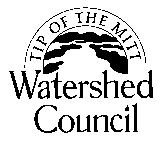 Tip of the Mitt Watershed CouncilLake Name: _____________________ Basin/station: _______________________Volunteer Monitor Name(s):____________________________________________DATETIMECALIBRATED(yes or no)DEPTH(meters or feet)TEMPERATURE(° C or ° F)DISSOLVED OXYGEN (mg/l)DATETIMECALIBRATED(yes or no)DEPTH(meters or feet)TEMPERATURE(° C or ° F)DISSOLVED OXYGEN (mg/l)